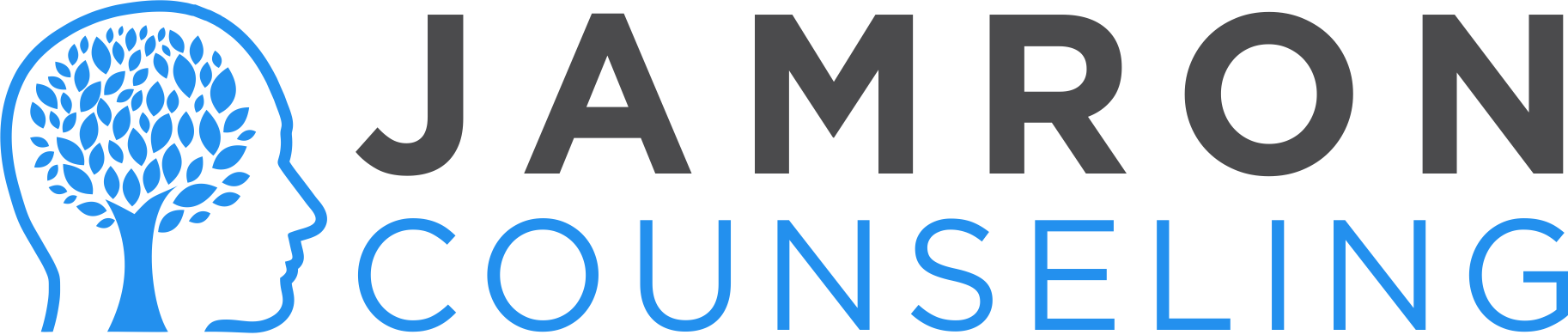 Intake FormPlease provide the following information and answer the questions below. Please note: information you provide here is protected as confidential information. Please fill out this form and bring it to your first session.Basic informationName: _________ ________________________________________________________		(Last)		 (First) 		(Middle Initial)Name of parent/guardian (if under 18 years):_______________________________________________________________________		(Last) 		(First) 		(Middle Initial)Birth Date: ______ /______ /______ 	Age: __________    Gender: _______________Social Security number (for billing purposes): ____________________________Marital Status:   □ Never Married    □ In a relationship     □ Domestic Partnership     □ Married                      □ Separated	□ Divorced             □ WidowedIdentified Sexual Orientation: _______________ 	  Name of partner: __________________Please list any children/age: _________________________________________________Address: ________________________________________________________________		(Street and Number)________________________________________________________________________		(City)		 (State) 		(Zip)Home Phone: (           )  	     				May we leave a message? 	□ Yes □ NoCell/Other Phone: (           ) 				May we leave a message? 	□ Yes □ No			                  					  Text OK? 	□ Yes □ NoE-mail: ______________________________________  		May we email you? 	□ Yes □ NoMay we send you email reminders 24 hours before your appointment?			□ Yes □ No*Please note: Email correspondence is not considered to be a confidential medium ofcommunicationReferred by (if any): _______________________________________________________Insurance informationInsurance name:  ______________________		Insurance ID #: _________________________Insurance group #: _____________________  		Insurance held by: _______________________Medical and personal historyPlease describe what brings you to therapy: ________________________________________________________________________________________________________________________________________________________________________Have you previously received any type of mental health services (psychotherapy, psychiatricservices, etc.)?□ No□ Yes, previous therapist/practitioner: ____________________________________________________If yes, please describe your experience: ___________________________________________________Have you ever been prescribed or are you currently taking any psychiatric medication?□Yes□ NoPlease list and provide details: __________________________________________________________________________________________________________________________Please list any hospitalizations (please include dates and reason for admission): ________________________________________________________________________________________________________________________________________________________________________Please list city and state where you were born: ___________________________________How would you rate your current physical health? (please circle)Poor	 Unsatisfactory	 Satisfactory 	Good 	Very goodPlease list any specific health problems you are currently experiencing:________________________________________________________________________How would you rate your current sleeping habits? (please circle)Poor 	Unsatisfactory 	Satisfactory 	Good 	Very goodPlease list any specific sleep problems you are currently experiencing:________________________________________________________________________How many times per week do you generally exercise? __________What types of exercise do you participate in ______________________________________Please list any difficulties you experience with your appetite or eating patterns________________________________________________________________________Are you currently experiencing overwhelming sadness, grief or depression?□ No	□ YesIf yes, for approximately how long? _____________ 	Please describe in greater detail:________________________________________________________________________________________________________________________________________________________________________Are you currently experiencing anxiety, panic attacks or have any phobias?□ No	□ YesIf yes, when did you begin experiencing this? __________________    Please describe in greater detail:________________________________________________________________________________________________________________________________________________________________________Have you ever, or are you currently experiencing any visual or auditory hallucinations/delusions?□ No	□ YesIf yes, please describe:  ________________________________________________________________Are you currently or recently (last 6 months) experiencing any suicidal thoughts or planning?□No	 □ Yes		If yes, please describe in greater detail: ________________________________________________________________________________________________________________________________________________________________________Do you drink alcohol? □ No	□ YesIf yes, how often per week? _______________________How often do you engage in drug use? □ Daily	 □ Weekly 	□ Monthly□ Infrequently 		□ NeverIf yes, please list drugs used: ____________________________________________________Are you currently in a romantic relationship? □No	□ YesIf yes, for how long? __________________ 	Please list any particular areas of concern: ____________________________________________________________________________________ Please list any significant life changes or stressful events you have experienced recently:____________________________________________________________________________________________________________________________________________________________________________________________________________________________________________________________Family mental health historyIn the section below identify if there is a family history of any of the following. If yes,please indicate the family member’s relationship to you in the space provided (father,grandmother, uncle, etc.).Please Circle and List Family MemberAlcohol/Substance Abuse 		yes/noPhysical/Emotional/Sexual Abuse	yes/noAnxiety 					yes/noDepression 				yes/noDomestic Violence 			yes/noEating Disorders 			yes/noObesity 				yes/noObsessive Compulsive Behavior 	yes/noSchizophrenia 				yes/noSuicide Attempts 			yes/noOther					yes/noIf yes selected on any item, please describe in greater detail: ________________________________________________________________________________________________________________________________________________________________________Additional information1. Are you currently employed? 		□No □ YesIf yes, what is your current employment situation:_______________________________________________________________________Do you enjoy your work? Is there anything stressful about your current work?______________________________________________________________________2. Do you consider yourself to be spiritual or religious? □No □ YesIf yes, describe your faith or belief:_______________________________________________________________________3. How would you describe your social and family supports?_______________________________________________________________________4. Please report any relevant past or current legal issues: ______________________________________________________________________________________________4. Please describe any additional concerns or pertinent information that you wish to include:____________________________________________________________________________________________________________________________________________5. What would you like to accomplish out of your time in therapy?____________________________________________________________________________________________________________________________________________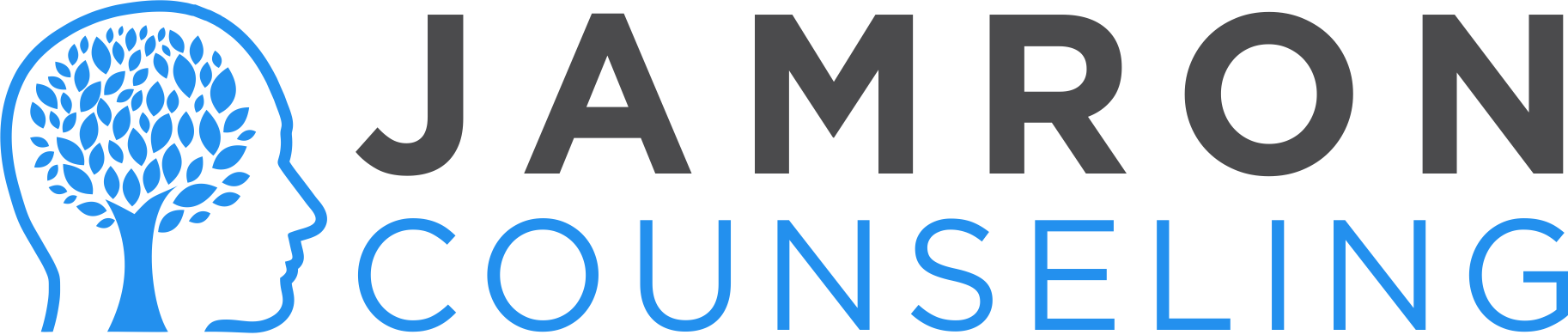 Brain Map ScreenerA comprehensive initial assessment before starting therapy is a crucial step to accurately identifying areas of concern and the best steps for addressing those issues. An optional but recommended assessment tool at Jamron Counseling is a brain map.  EEG (quantitative electroencephalogram), also known as a brain map, is a method to record an individual’s brain waves. A brain map can show areas of dysfunction in the brain which may be causing cognitive, emotional, and behavioral concerns.Information from a brain map can be used to tailor the most effective treatment plan for traditional psychotherapy or Neurofeedback Training. It allows both the individual and clinician to begin working on the source of the problem which can significantly cut down the length of treatment.A brain map can provide invaluable insight into how your brain is functioning. You can use this information to begin making conscious changes in how you think, feel, and behave. It is therefore why we recommend adding a brain map assessment to your initial assessment.The brain map is conducted by a neurofeedback specialist at 2 St Nicholas Ave, studio 20, Brooklyn, NY 11237. Appointments are available during the afternoon and evening hours, Monday to Friday. The cost of the assessment is $200 which includes the brain map and a detailed breakdown of findings.Yes, I am interested in obtaining a brain map assessment as part of my intake. 											□ No, I am not interested in the brain map assessment at this time. 	□*For more information on neurofeedback and brain maps, please contact Stephanie Sanz at stephaniesanzmhc@gmail.com.*  